No. 15CUPE BC WILL:Urge locals to negotiate language that calls for 15 weeks of paid trans or gender-affirming care leave into their collective agreements.BECAUSE:Trans or gender-affirming care is expensive; however, necessary for those who require such care;Trans or gender-affirming care often requires significant periods of leave from employment in order to recover from the physical and/or psychological aspects of such care; andBeing able to access paid trans or gender-affirming care leave can help save lives.Fraser Valley District Council Metro Vancouver District CouncilCUPE BC Women’s and Gender Rights CommitteeCUPE BC Young Worker’s Committee*	Convention:	Carried			Defeated	 	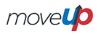 No. 16CUPE BC WILL:Request that the CUPE National Union Education Branch create an activist training course for CUPE members participating in picket lines, counter-protests, and other forms of activism related to fighting hate and anti-unionism.BECAUSE:Keeping our members safe when at rallies or on picket lines should be our top priority; The growing hatred against marginalized groups has resulted in hostile and potentially dangerous situations for those who attend rallies such as anti-SOGI (Sexual Orientation and Gender Identity) rallies to protest this hatred;In order to encourage our members to attend protests, rallies, and picket lines, we need to empower and inform our members on tools that will help them stay safe during and after such events;CUPE members are not covered by WorkSafeBC if injured at protests or rallies, and as such must understand their rights; andThe doxing of members who attend in protest at rallies such as anti-SOGI rallies is a growing issue and as such, we need to educate our members on how to protect themselves from such harm.Fraser Valley District Council Metro Vancouver District CouncilCUPE BC Women’s and Gender Rights CommitteeCUPE BC Young Worker’s Committee*	Convention:	Carried			Defeated	 	No. 44CUPE BC WILL:Call on the CUPE National Executive to work collaboratively with the Canadian Labour Congress and the other national affiliates to:Increase pressure on the Canadian government to call for a full and permanent ceasefire in Gaza, the immediate cessation of Israeli armed attacks on civilian populations in other parts of Palestine, an arms embargo on Israel, and increased contributions of aid to the people of Gaza; andBetter promote the calls by united voices of labour, both in Canada and globally through the International Trade Union Confederation, for an immediate and permanent ceasefire, the release of all hostages, and the full respect of international law.BECAUSE:CUPE BC has very clear policy on is support for the Palestinian people and for a lasting peace that upholds human rights, opposes armed attacks on civilians, and acts of oppression and annexation;The voice of CUPE on international affairs is the National Union, and when the National Union’s voice on such matters is not heard, it creates pressure on other chartered bodies to fill that vacuum, creating a venue for confusion and contradiction in messages and demands;CUPE should speak with a single and clear voice on matters of international justice and human rights;The National Union has very clearly opposed the siege on Gaza and called for an immediate and permanent ceasefire, the upholding and application of international law on genocide and war crimes, the reinstatement of Canadian funding to the United Nations Relief and Works Agency for Palestine Refugees in the Near East (UNRWA), and for an arms embargo on Israel; andCUPE has long stood against acts of war and violence, regardless of the causes and justifications presented, and there is no justification for genocide, war crimes, and crimes against humanity.CUPE BC Executive Board CUPE BC Young Worker’s Committee*	Convention:	Carried			Defeated	 	No. 85CUPE BC WILL:Lobby the provincial government and advocate in coordination with the BC Federation of Labour and other organisations, that the voting age in British Columbia be lowered to age 16.BECAUSE:Youth are greatly impacted by policies made today, particularly with environmental and climate change; Youth deserve the opportunity to have a voice in the policies that affect them; and The BC Federation of Labour voted in favour to advocate that the voting age in British Columbia be lowered to age 16.CUPE BC Young Worker’s Committee*	Convention:	Carried			Defeated	 	